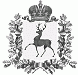 СЕЛЬСКИЙ СОВЕТ КУШНУРСКОГО СЕЛЬСОВЕТАШАРАНГСКОГО МУНИЦИПАЛЬНОГО РАЙОНА  НИЖЕГОРОДСКОЙ ОБЛАСТИР Е Ш Е Н И Е13.04.2017 года                                                                     № 8О назначении публичных слушаний и об обнародовании проекта Правил землепользования и застройкисела Кушнур  Кушнурского сельсоветаШарангского муниципального района Нижегородской областиВ соответствии с Градостроительным Кодексом Российской Федерации,  Федеральным Законом от 06.10.2003 года № 131–ФЗ «Об общих принципах организации местного самоуправления в Российской Федерации»,Законом Нижегородской области от 23.12.2014г.№ 197 « О перераспределении отдельных полномочий между органами местного самоуправления Нижегородской области и органами государственной власти Нижегородской области» Уставом Кушнурского сельсовета Шарангского муниципального района Нижегородской области, сельский Совет Кушнурского сельсовета РЕШИЛ: 1.Назначить публичные слушания в форме рассмотрения  проекта Правил землепользования и застройки села Кушнур  Кушнурского сельсовета Шарангского муниципального района Нижегородской области, на 14 июня 2017 года на 14 часов , место проведения- кабинет главы администрации Кушнурского сельсовета с.Кушнур ул. Центральная д.48.2. Замечания и предложения по Проекту предоставлять в сельский Совет Кушнурского сельсовета (с.Кушнур ул. Центральная д.48) до 13 июня 2017 года по рабочим дням с 8.00 до 17.00, перерыв на обед с 12.00 до 13.00.2. Разместить проект Правил землепользования и застройки села Кушнур  Кушнурского сельсовета Шарангского муниципального района Нижегородской области, в доступных для ознакомления граждан местах (в помещениях сельской администрация, библиотеки с.Кушнур , Дома культуры д.Преображенка, Дома культуры д.Козлянур ).Глава местного самоуправления      		                    Г.В.Падерова